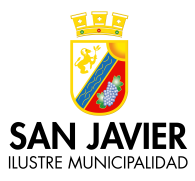                                                                                             N°           SOLICITUD Y FICHA DE PARTICIPACIÓNFERIA NAVIDAÑA SAN JAVIER 2020FAVOR COMPLETAR CON LETRA IMPRENTAI. Antecedente del PostulanteII. Indicar FormalizaciónIII. Emprendimiento Asociativo ¿Participa de forma individual o grupal?V.  Antecedentes de su Stand: Descripción de los Productos o Servicios a ofrecer (debe detallar con letra clara y legible todos los productos que ofrecerá, no se podrá agregar o quitar alguno de estos al momento de realizar el pago en Tesorería Municipal.)1.       ……………………………………………………………………….2.       ……………………………………………………………………….3.       ……………………………………………………………………….4.       ……………………………………………………………………….VI. ADJUNTAR DOCUMENTOCopia de Cédula de identidad para personas natural o Rol Único Tributario para Personalidad Jurídica con residencia en la comuna de San Javier.Presentar Ficha de Registro Social de HogaresAdjuntar un mínimo de 2 fotografías de productos que se comercializan.______________________________________ Firma Al firmar este documento declaro haber leído las bases de postulación y acepto lo que se detalla. Además, certifico que los antecedentes presentados son verídicos y de mi propiedad.Nombre del RepresentanteRut (Bajo este Rut deberán ser realizados todos los trámites de SII y Municipalidad)Comuna: Celular/TeléfonoE-mailDirecciónBOLETATASACIÓNINDIVIDUALGRUPALEn caso de participar de forma grupal, adjuntar nómina de participantes de grupo con su respectivo Registro Social de Hogares de cada integrante.